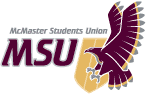 AGENDA - SRA 20LSTUDENT REPRESENTATIVE ASSEMBLY Sunday, January 10, 2021 at 5:00pmRemote Meeting, Microsoft TeamsPROCEDURECall of the Roll, Territory Recognition, Adoption of Agenda, Adoption of SRA Minutes 20J and 20K, Announcements from the Chair, Special Orders of the Day, Delegation from the Floor, Report Period, Information Period, Question Period, Business Arising from the Minutes, Business, Committee Business, Unfinished Business, New Business, Time of Next Meeting, Call of the Roll, AdjournmentThe SRA would like to recognize today that we are situated on traditional Haudenosaunee and Anishnaabe territories through the ‘Dish with One Spoon Wampum Treaty’.DELEGATION FROM THE FLOORREPORT PERIODBUSINESS ARISING FROM THE MINUTESBUSINESSMOTIONS1.Ontario Undergraduate Student Alliance (OUSA)Julia Pereira & Eddy Avila1.Arts and Science CaucusEgbeyemi2.Business CaucusDe Silva/Dixit3.Engineering CaucusBaig4.Internal Governance CommitteeMichelle Brown5.Services CommitteeMartino Salciccioli6.Executive BoardDa-Ré 7.Vice-President (Finance)Anderson1.Close MSU seats on Awards Committees Tse1.Recess for Meetings of MSU Incorporated and CFMU Incorporated  Da-Ré2.Rescind Operating Policy – MSU Horizons Noble1.Moved by _____, seconded by _____ that the Assembly close nominations for MSU members on the following Awards Committees:  Honour M (1) Rudy Heinzl Award of Excellence (1) MSU Merit Scholarship (1) J. Lynn Watson (1) MSU Spirit (1) 2.Moved by Da-Ré, seconded by ____ that the Assembly recess for the meetings of MSU Incorporated and CFMU Incorporated.3. Moved by Noble, seconded by ____ that the Assembly rescind Operating Policy - MSU Horizons.